Электротехника и электроника - 32 Задание для обучающихся с применением дистанционных образовательных технологий и электронного обученияДата 21.04Группа Э-19Учебная дисциплина ОП.02 Электротехника и электроникаТема занятия Расчет простых электрических цепейФорма практическая работа Задание 1- Записать название работы, тему и цель работы- Рассмотреть и записать в конспект приведенный пример Практическое занятие №5 Тема: Расчет простых электрических цепей Цель работы: Научиться рассчитывать электрические цепи постоянного тока.Краткие теоретические сведенияЭлектрической цепью называют совокупность устройств, предназначенных для получения, передачи, преобразования и использования электрической энергии.Электрическая цепь состоит из отдельных устройств — элементов электрической цепи.Источниками электрической энергии являются электрические генераторы, в которых механическая энергия преобразуется в электрическую, а также первичные элементы и аккумуляторы, в которых происходит преобразование химической, тепловой, световой и других видов энергии в электрическую.К потребителям электрической энергии относятся электродвигатели, различные нагревательные приборы, световые приборы и т. д.Устройствами для передачи электрической энергии от источников к приемникам являются линии передачи, электрические сети и просто провода. Проводом называется металлическая проволока, изолированная или неизолированная (голая). Провода выполняются из меди, алюминия или стали.Графическое изображение электрической цепи, показывающее последовательность соединения отдельных элементов и отображающее свойства электрической цепи, называется схемой электрической цепи.При расчете цепей приходится сталкиваться с различными схемами соединений потребителей. Задача расчета такой цепи состоит в том, чтобы определить токи и напряжения отдельных ее участков.Соединение, при котором по всем участкам проходит один и тот же ток, называют последовательным. Последовательным соединением приемников электроэнергии называется соединение, при котором конец первого приемника соединен с началом второго, конец второго с началом третьего и т. д. 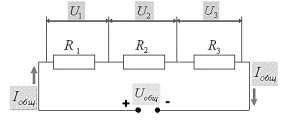 Рисунок 1 – Последовательное соединение приемников электроэнергииСвойства этого вида соединения:1 На всех резисторах (участках) этой цепи протекает один и тот же ток:     2 Эквивалентное сопротивление цепи равно сумме сопротивлений ее резисторов (участков):          3 Напряжение на зажимах цепи равно сумме падений напряжений на ее отдельных резисторах (участках):       4. Мощность, потребляемая цепью, равна сумме мощностей потребляемых каждым из резисторов (участков):    При решении задач, содержащих последовательное соединение элементов, следует учитывать не только вышеперечисленные свойства, но и правильно применять закон Ома и формулы мощности, необходимость использования которых может возникнуть как на отдельном участке, так и для всей цепи в целом. Для схемы, изображенной на рисунке 1, они должны быть записаны в виде:Любой замкнутый путь, проходящий по нескольким участкам, называют контуром электрической цепи.Участок цепи, вдоль которого проходит один и тот же ток, называют ветвью, а место соединения трех и большего числа ветвей — узлом.Соединение, при котором все участки цепи присоединяются к одной паре узлов, т. е. находятся под действием одного и того же напряжения, называют параллельным. Так как при параллельном соединении напряжение между узлами постоянно, то токи в ветвях не зависят друг от друга. Поэтому при отключении одной из ветвей все остальные ветви будут продолжать работать.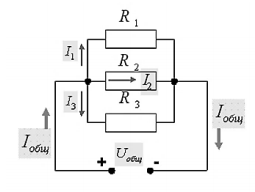 Рисунок 2 – Параллельное соединение приемников электроэнергииСвойства этого вида соединения:1 На всех резисторах (участках) такой цепи действует одно и тоже напряжение:         2 Ток в неразветвленной части цепи равен сумме токов её ветвей .3 Полная (эквивалентная) проводимость цепи равна сумме проводимостей ее резисторов (участков):       или       4 Мощность, потребляемая цепью, равна сумме мощностей потребляемых каждым из резисторов (участков):   Примечание:- При определении эквивалентного сопротивления трех и большего числа резисторов рекомендуется вначале найти проводимость цепи, а затем ее сопротивление.  - При определении эквивалентного сопротивления двух резисторов рекомендуется применять формулу:     - Чем больше ветвей в параллельном соединении, тем меньше общее сопротивление всей цепи.- При параллельном соединении резисторов их общее сопротивление будет меньше наименьшего из сопротивлений.При решения задач, содержащих параллельное соединение элементов, следует учитывать не только выше перечисленные свойства, но и правильно применять закон Ома и формулы мощности, необходимость использования которых может возникнуть как на отдельном участке, так и для всей цепи в целом. Для схемы, изображенной на рисунке 2 они должны быть записаны в виде:Пример:На рисунке 3 приведена схема электрической цепи постоянного тока со смешанным соединением резисторов , к которым подведено напряжение U. Определить эквивалентное сопротивление R этой цепи, ток I и мощность Р, потребляемые цепью, а также токи I1, I2, I3, I4, напряжение U1, U2, U3, U4, и мощность Р1, Р2, Р3, Р4  на каждом из резисторов. Проверить, что . Данные приведены в  таблице 1.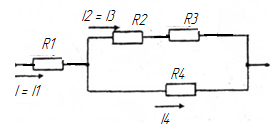 Рисунок  3 - Электрическая схемаТаблица 1- Исходные данныеРешение1.   Резисторы  R2 и R 3 соединены  последовательно, поэтому их общее сопротивление:       Теперь схема принимает вид, показанный на рисунке  4. 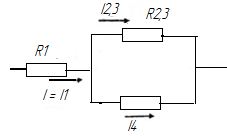 Рисунок 4 - Электрическая схема2.  Резисторы R23 и R4 соединены  параллельно, эквивалентное сопротивление цепиСоответствующая схема приведена на рисунке 5  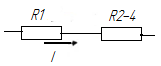 Рисунок 5 - Электрическая схема3. На этой схеме резисторы R1 и R2-4 соединены друг с другом последовательно,  их  общее сопротивлениеRэкв = R1 + R2-4 = 28 + 72 = 100 Ом. Теперь схема цепи примет вид, приведенный на рисунке 6.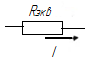    Рисунок  6 - Электрическая схема 4. Для схемы, изображенной на рисунке 6 нетрудно найти ток, потребляемый цепью, который одновременно является током неразветвленной части цепи. На основании закона Ома       5.  Переходя от схемы к схеме в обратном порядке, найдем остальные токи. Резисторы R2-4 и R1 включены последовательно. На основании первого свойства этого вида соединения следует, что . Применяя закон Ома, находим напряжения на данных элементах цепи:Так как схема, изображенная на рисунке 2, представляет параллельное соединение резисторов R23 и R4, то на основании первого свойства этого вида соединения следует, что ; Используя закон Ома, найдем токи на участках  По ходу решения задачи можно проверять правильность ее решения. Так, на основании третьего свойства последовательного соединения следует, что     , что соответствует заданному напряжению. 6 .  Резисторы R2 и R3 включены последовательно, поэтому   и        7.  Мощность, потребляемая цепью Мощности, потребляемые каждым резистором:8 Проверим решение задачи на основании баланса мощностей, а это значит, чтоВывод: Определение мощности цепей на основании баланса мощностей подтверждает значение мощности, полученной по формуле .  Значит, задача решена правильно.Задание 2 Решить самостоятельно задачуЗадача На рисунке 7 приведена схема электрической цепи постоянного тока со смешанным соединением резисторов R1, R2, R3 и R4, к которым подведено напряжение U. Определить эквивалентное сопротивление R этой цепи, ток I и мощность Р, потребляемые цепью, а также токи I1, I2, I3, I4, напряжение U1, U2, U3, U4, и мощность Р1, Р2, Р3, Р4  на каждом из резисторов. Проверить, что . Данные приведены в  таблице 2.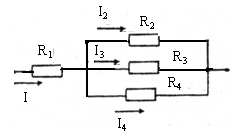 Рисунок  7 - Электрическая схемаТаблица 7- Исходные данныеФорма отчета: отчет по практической работеСрок выполнения задания  21.04.Получатель отчета: kudryashova.ta@mail.ruU, ВR1, ОмR2, ОмR3, ОмR4, Ом1252860120120U, ВR1, ОмR2, ОмR3, ОмR4, Ом603,2124010